TOKYO CHALLENGE 2020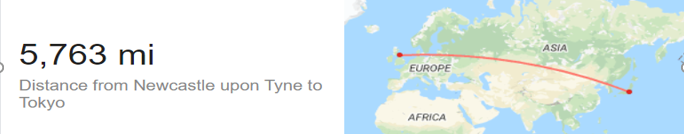 Record your miles covered between 23rd July and 8th August.Then message your overall score to the Northumberland School Games Facebook page.Will the people of Northumberland get there?Can only measure your steps? 2,000 steps = 1 mile; 10,000 steps = 5milesDo not forget to have your own closing ceremony and send your pictures to Northumberland School Games Facebook page!Family Members23rd July24th25th26th27th28th29th30th31st1st2nd3rd4th5th6th7th8th (Final day*)Individual TotalsOverall family total miles.Overall family total miles.Overall family total miles.Overall family total miles.Overall family total miles.